ČETRTEK, 14. 5. 2020 TJA 8 (skupina Ahačič: Anan, Ana, Matic, Gaj, Ermin, Kristjan, Anja, Ema, Matija, Jaka, Eldar, Anel) Preglej rešitve naloge:NICOLATTA ROSSI, AN AU PAIRNicoletta Rossi, an au pairNicoletta is 18 years old.She comes from Florence in Italy.She works as an au pair.Timothy, Lucy, Mr and Mrs Harrison are from Leicester.Timothy is 4 years old.He goes to kindergarten.He is noisy and cheeky (=poreden). He uses swear words (=kletvice, grde besede).Lucy is 11 years old.She goes to primary school.She is nice.Mr Harrison is an engineer.Mrs Harrison is a doctor.Nicoletta and Mrs Harrison prepare breakfast.Nicoletta does some housework, takes the dog out for a walk, does the shopping and cooks dinner.Once a week she has a day off.Timothy, Lucy, Mr and Mrs Harrison go to bed early.DZ str. 106/17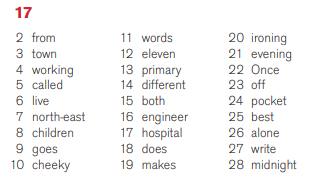 Danes bomo ponovili pravila tvorbe navadnega sedanjika. Natančno preberi razlago in naredi zapis v zvezek. Naslov je The Present Simple Tense (= Navadni sedanjik).THE PRESENT SIMPLE TENSE (navadni sedanjik)1. RABAPresent Simple je čas, ki ga uporabljamo za:večne resnice (nekaj, kar je vedno res)Birds fly.navade in ponavljajoča dejanja (lahko se dogajajo vsak dan ali pa vsaj zelo pogosto)I play tennis every Sunday.I go to school by bus.trditve in dejstva (nekaj, kar je res – lahko le za omejen čas, npr. čas tvojega življenja)My name is Mark.I’ve got long hair.She likes horror movies.2. POGOSTI PRISLOVIPogosti prislovi so:always, regularly, often, sometimes, seldom, rarely, never, every (Friday), in (January, summer), on (Friday), at (five o'clock), 3. TVORJENJEImamo tri načine spreganja glagolov v času Present Simple:glagol to be (AM, IS, ARE)glagol have got (HAVE GOT, HAS GOT)ostali glagoliTRDILNA OBLIKAPri trdilni obliki moraš paziti, da daš glagolu končnico -s pri osebah he, she in it.ednina							dvojina, množinaI watch TV on Friday.				We bake cakes in winter.You play football in the morning.		You eat cakes at holidays.He calls me every day.				They work hard every day.She makes me a sandwich every day.It sleeps in the kitchen.NIKALNA OBLIKANikalno obliko tvorimo s pomožnim glagolom DON'T ali DOESN'T (za he, she, it)  in glagolom v nedoločniku. ednina							dvojina, množinaI don’t watch TV on Friday.			           We don’t bake a cake.You don’t play football in the morning.	           You don’t eat the cake.He doesn’t call me every day.			They don’t work hard.She doesn’t make me a sandwich every day.It doesn’t sleep in the kitchen.VPRAŠALNA OBLIKAVprašalno obliko tvorimo s pomožnim glagolom DO ali DOES (za he, she, it) in glagolom v nedoločniku. ednina							dvojina, množinaDo I watch TV on Friday?			Do we bake cakes?Do you play football in the morning?		Do you eat cakes?Does he call me every day?			Do they work hard?Does she make me a sandwich every day?Does it sleep in the kitchen?4. POSEBNOSTI PRI PISAVIKot smo že omenili, dodamo glagolu končnico –s pri osebah he, she in it.		I dance – he dances			you read – she reads		we eat – it eatsVendar moramo paziti na sledeče:če se glagol konča na –s, -sh, -ch, -x, -zz, dodamo glagolu končnico –es:they pass – he passesI wash – she washesyou watch – it watchesI box – he boxeswe do – he doesI buzz – it buzzes	če se glagol konča na soglasnik + –y, glagol dobi končnico - ies:                     c   r   y  -  cries             soglasnik    +      yglagoli  DO, GO, HAVE:                    do – does                    go – goes                    have – has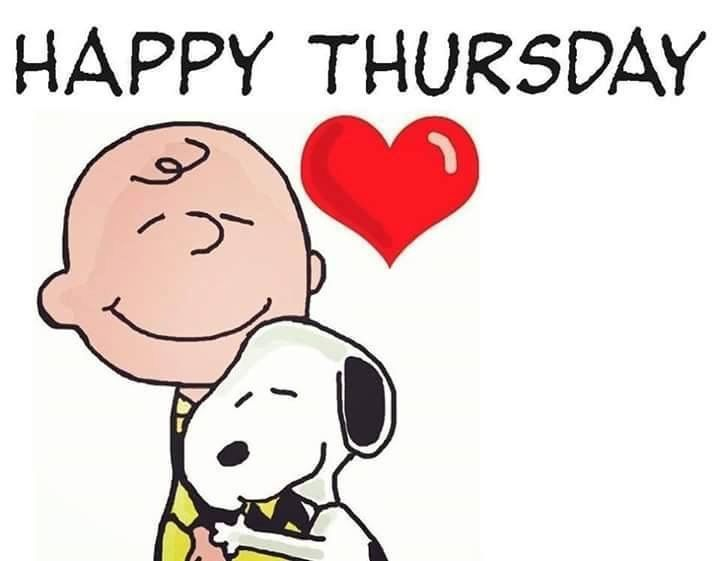 